ЭЛЕКТРОННОЕ ОБУЧЕНИЕУчебные материалы по дисциплине «Математика» для учебных групп №101, 104, 105 на период с 25.04.2020г. по 30.04.2020г.Темы учебных занятий:Практическая работа №68 «Виды симметрий в пространстве».Виды симметрий в пространстве.Формулы объёма куба, прямоугольного параллелепипеда, призмы, пирамиды.Практическая работа №69 «Вычисление площадей и объёмов».Практическая работа №70 «Решение задач на вычисление площадей поверхности и объёмов многогранников».Подобие тел. Отношения площадей поверхности и объёмов подобных тел.Для полного освоения теоретической части указанных тем необходимо использовать учебный материал электронной библиотечной системы (ЭБС) IPRBooksАдрес сайта ЭБС: http://www.iprbookshop.ruРекомендованная для использования литература:Математика. Учебное пособие для СПОМатвеева Т.А., Рыжкова Н.Г., Шевелева Л.В.2019, Профобразование, Уральский федеральный университетМатематика: уравнения и неравенства. Учебное пособиеНекрасова Н.Н., Горяйнов В.В., Чесноков А.С., Сумера С.С.Математика. ПрактикумТетруашвили Е.В., Ершов В.В«Математика» для профессий и специальностей социально-экономического профиля  В.А.Гусев, С.Г.Григорьев, С.В.Иволгина 2016,  Москва,  Издательский центр «Академия»Алгебра и начала анализа 10-11. Ш. А. Алимов, Ю. М. Колягин, М.: Просвещение 2007Геометрия 10-11  Л. С. Атанасян и др. Издательство «Просвещение» 2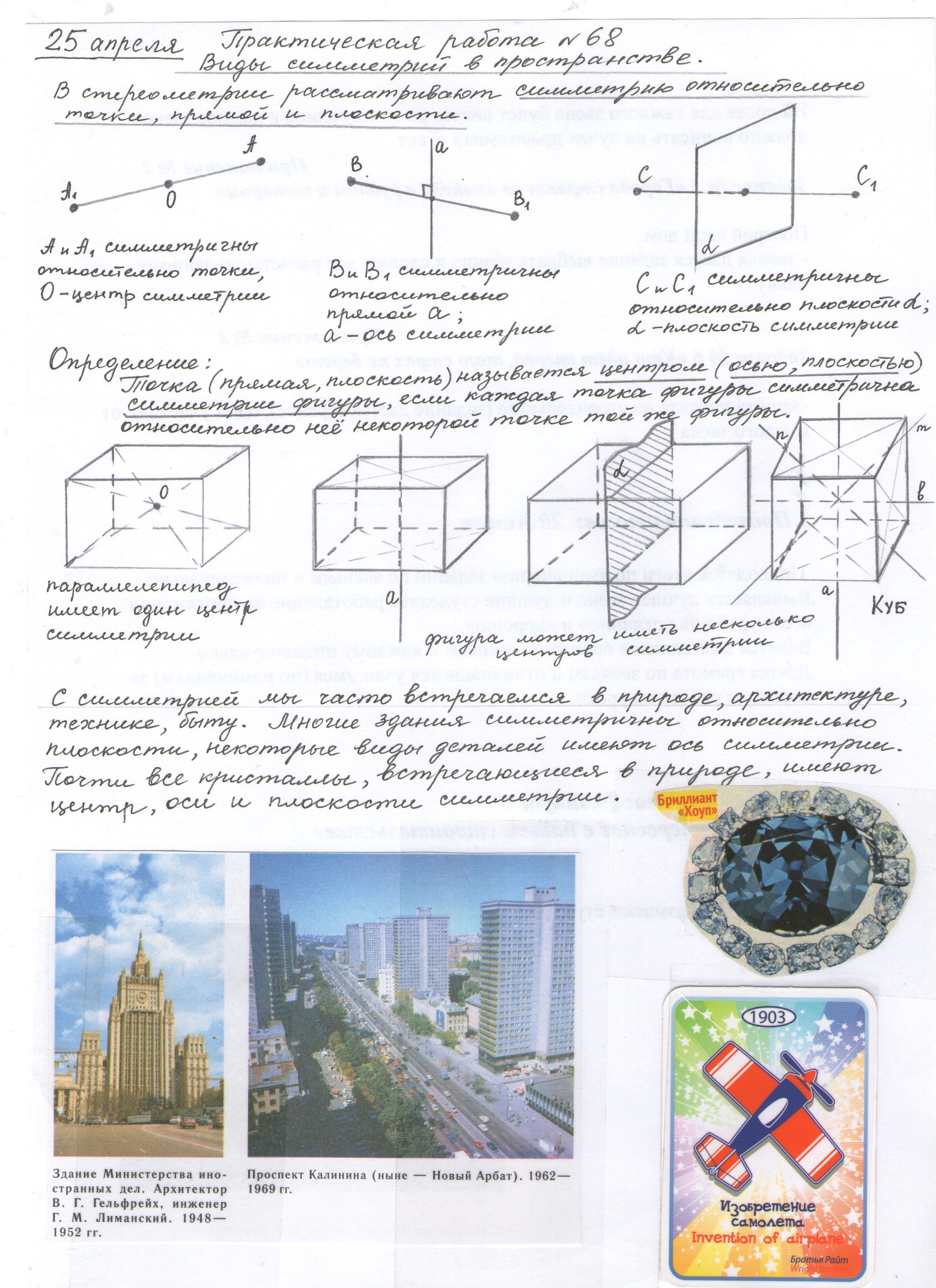 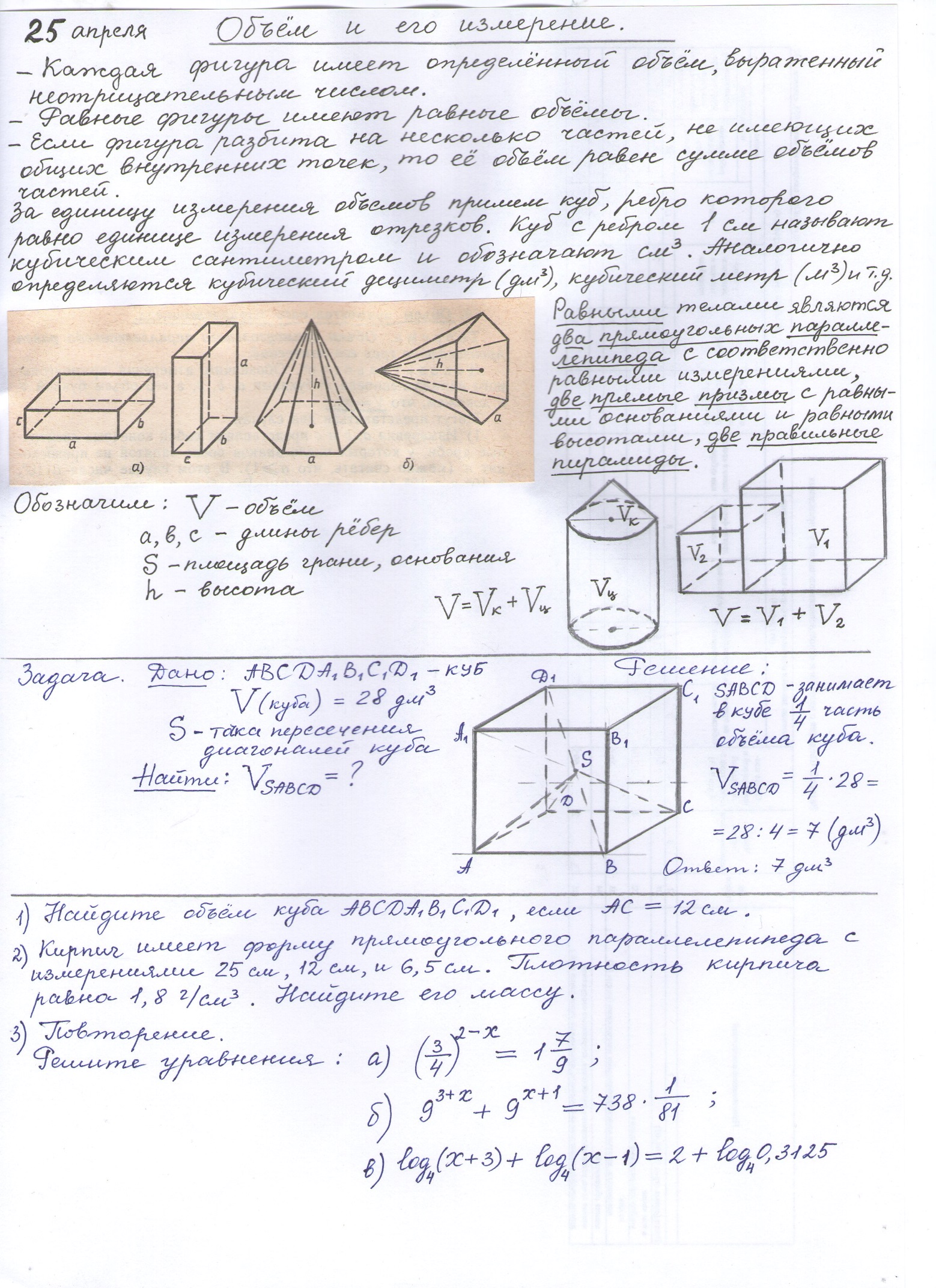 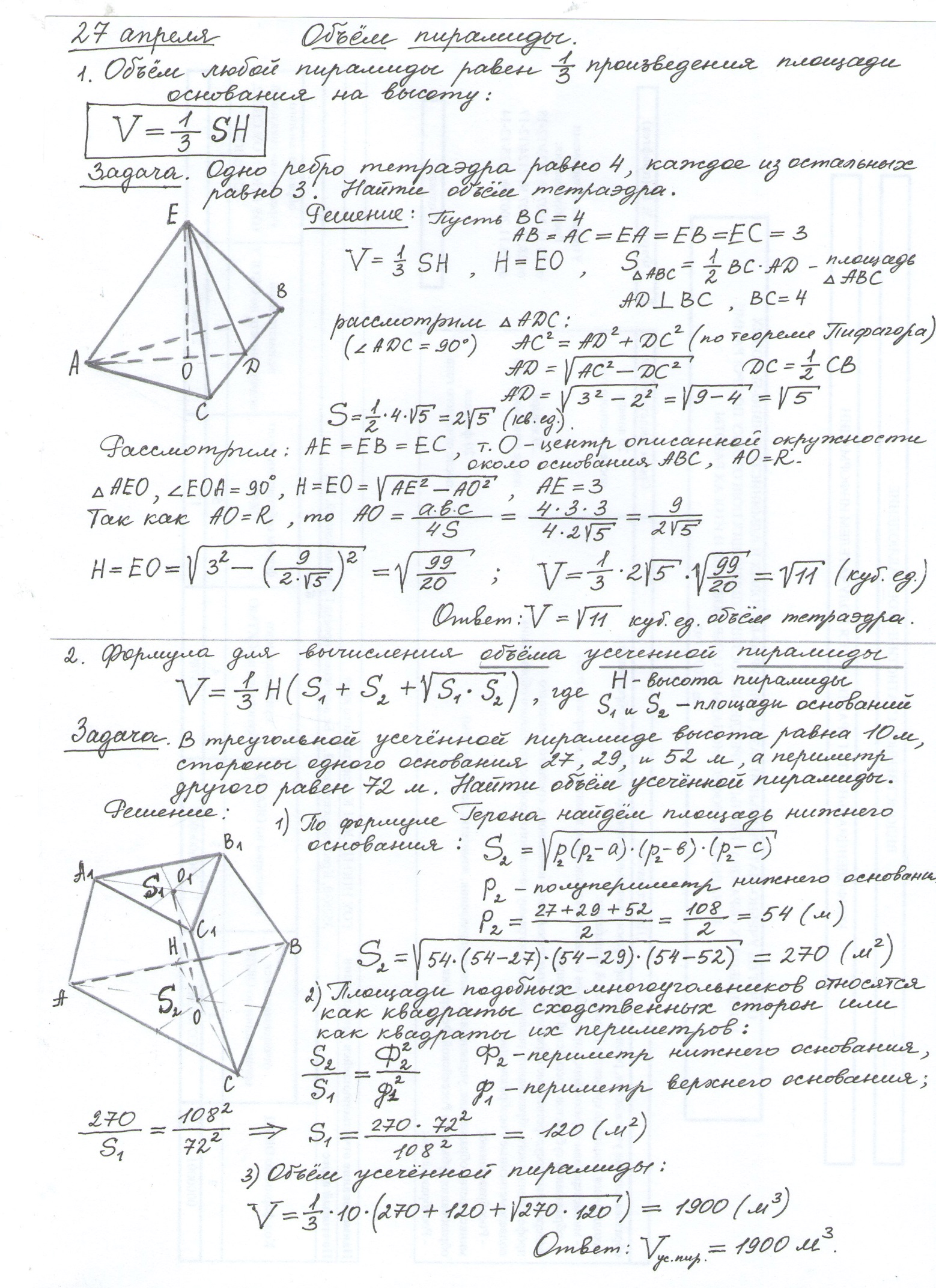 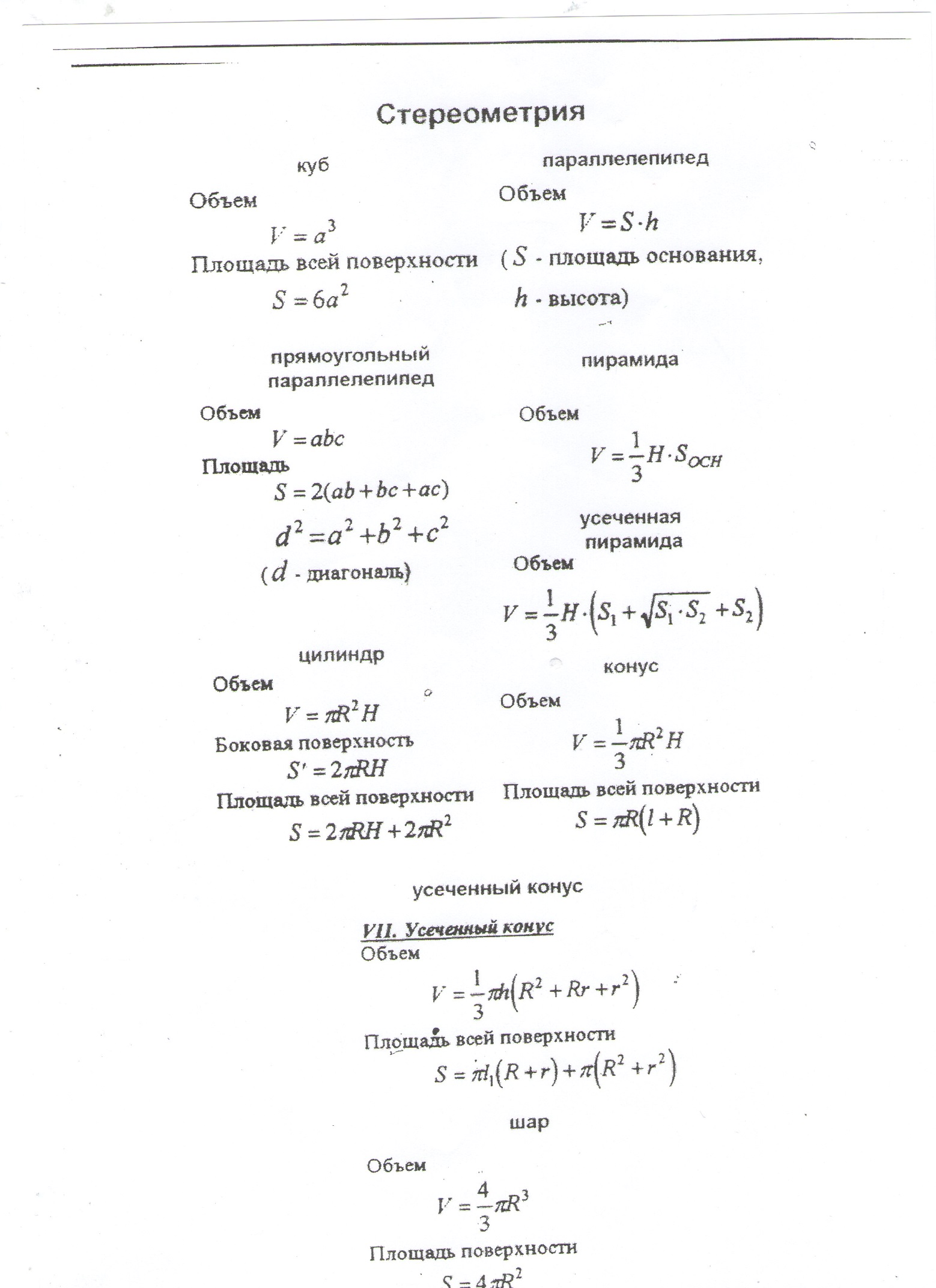 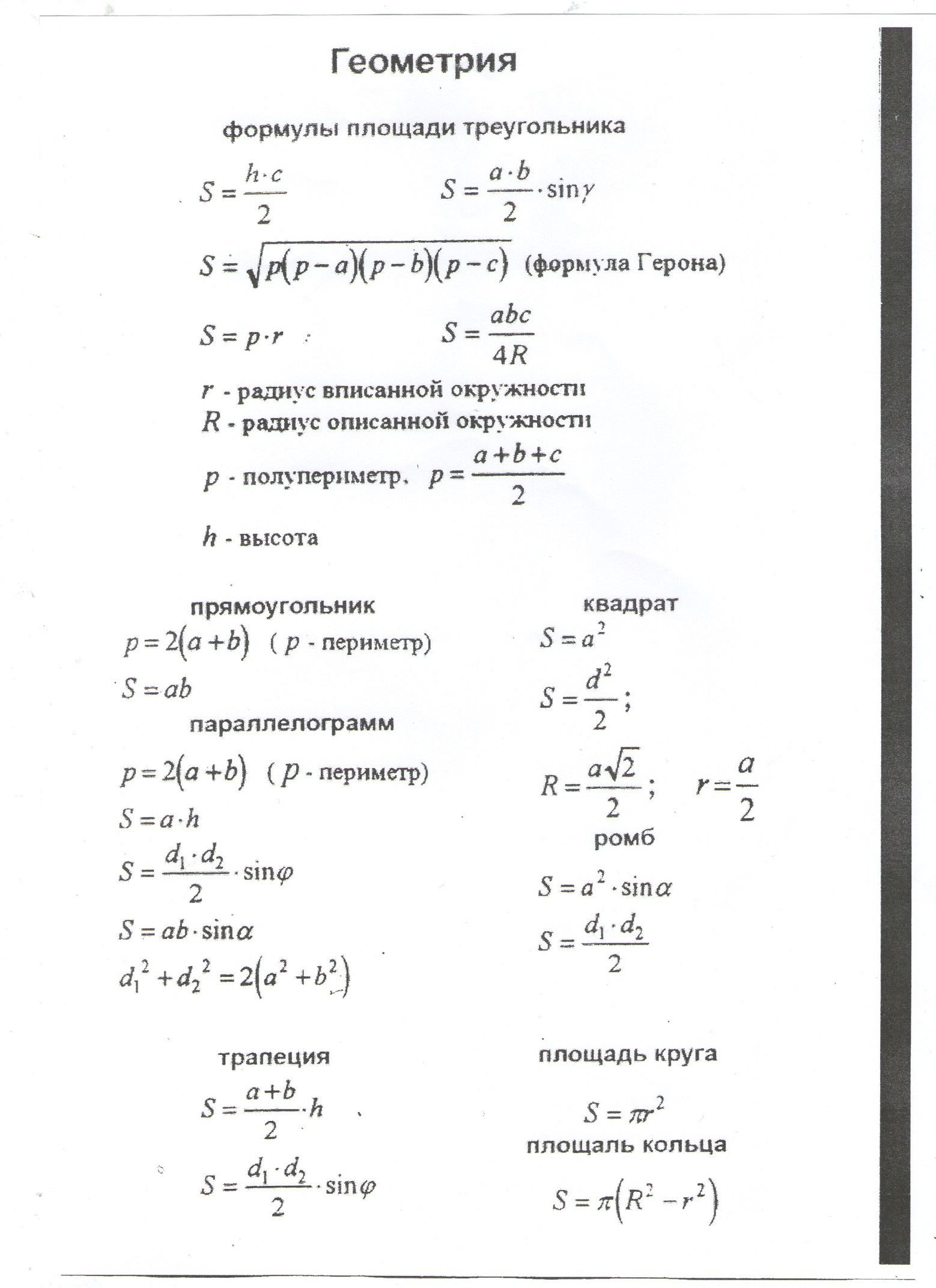 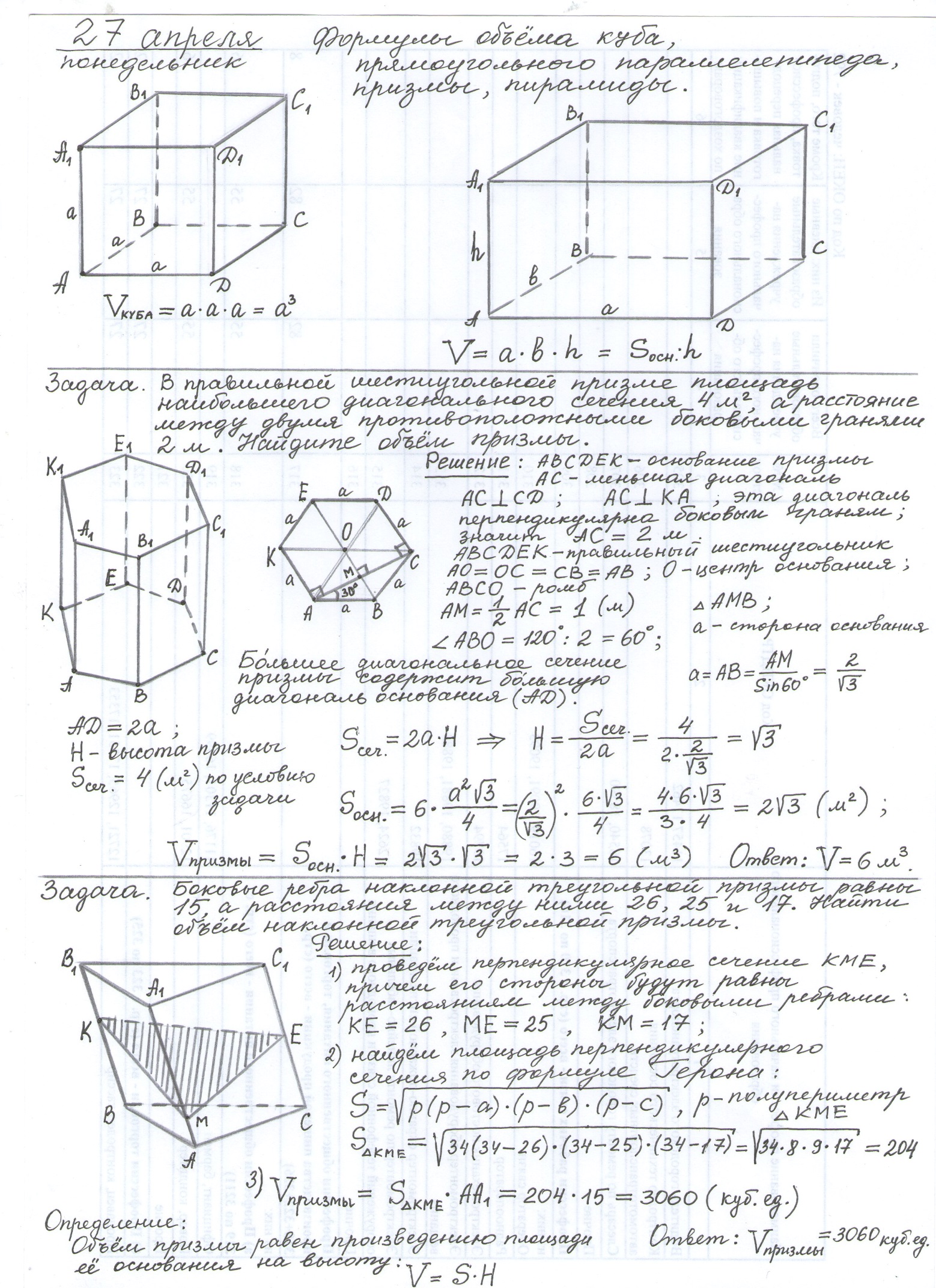 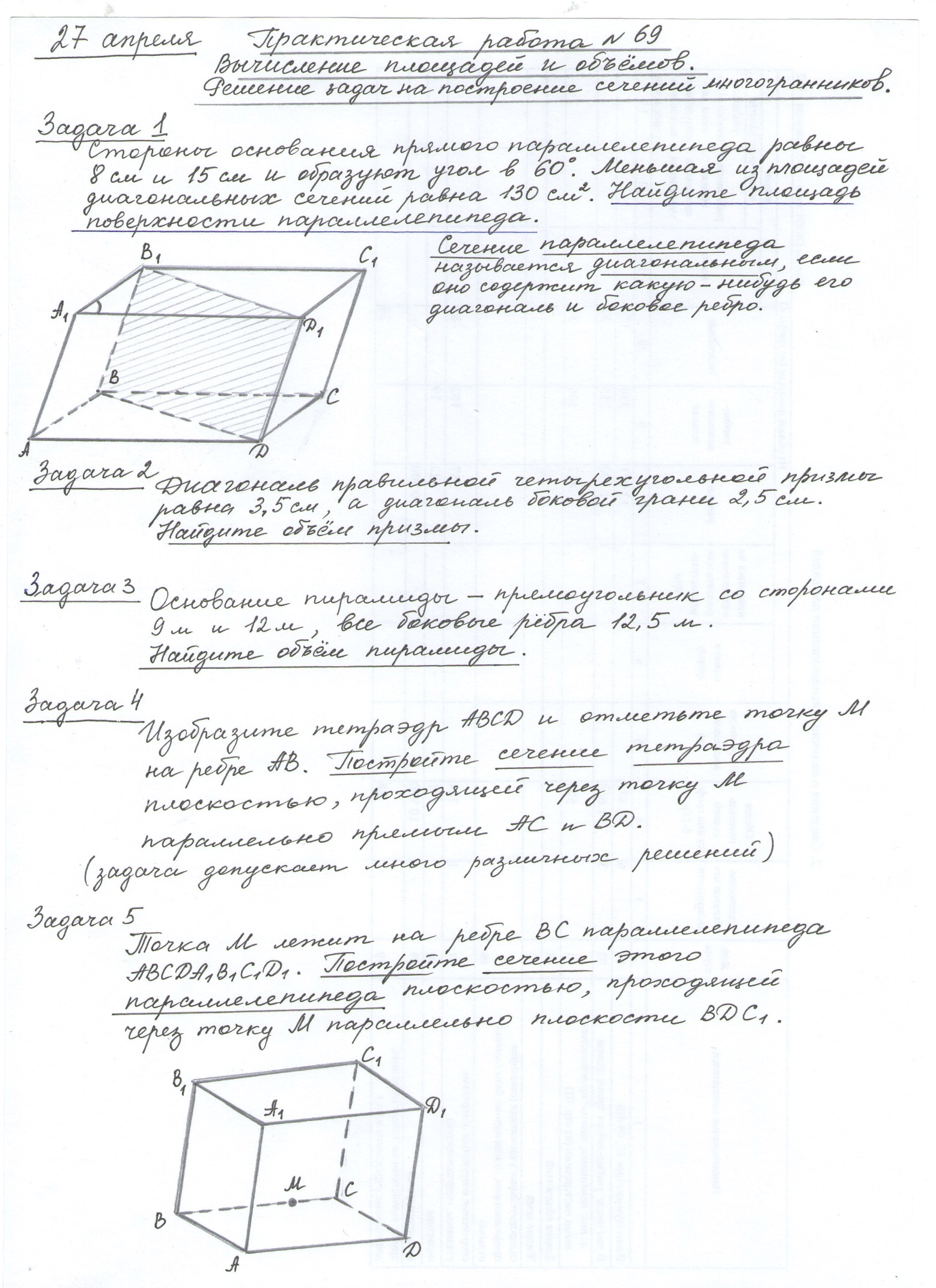 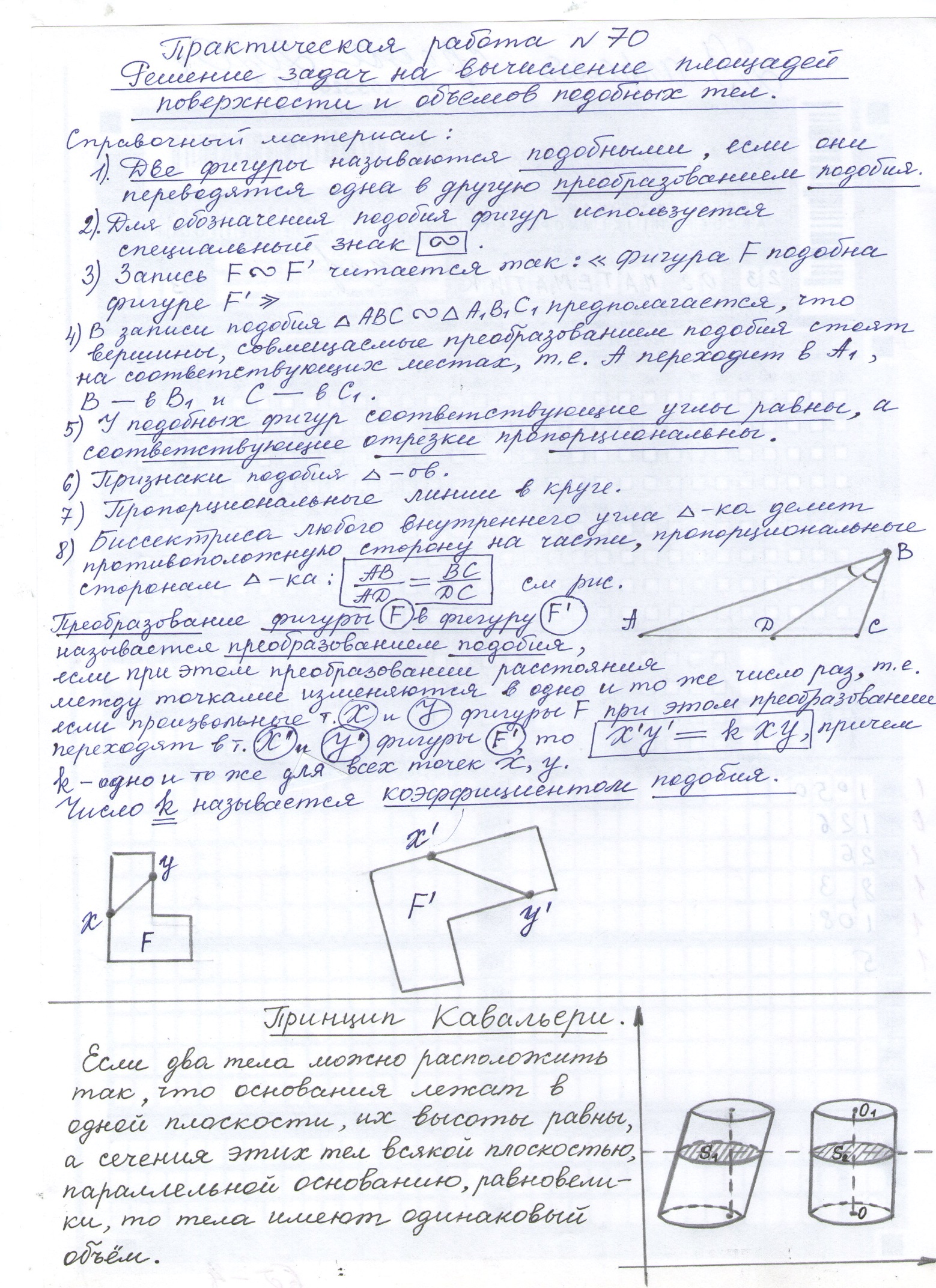 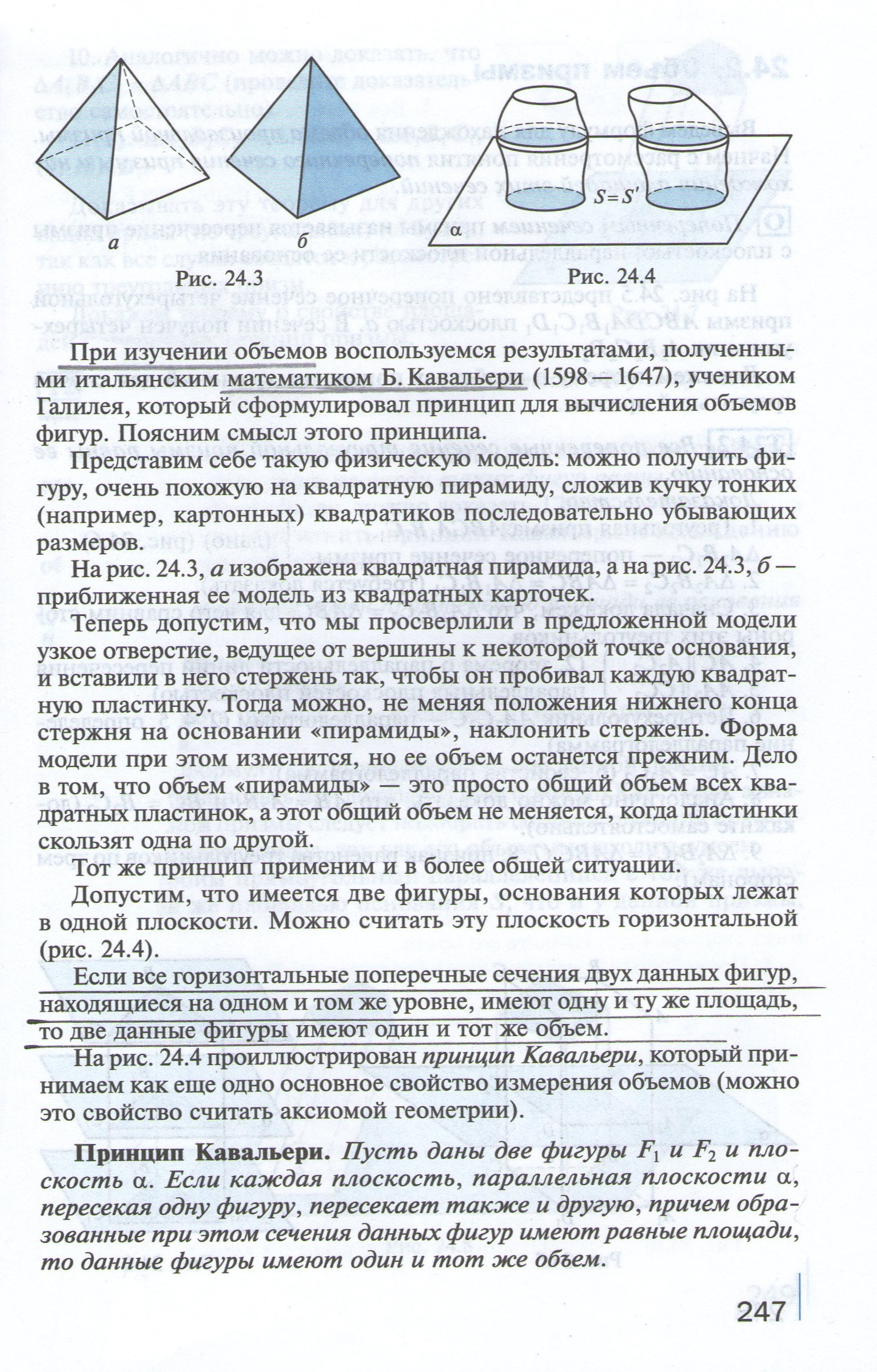 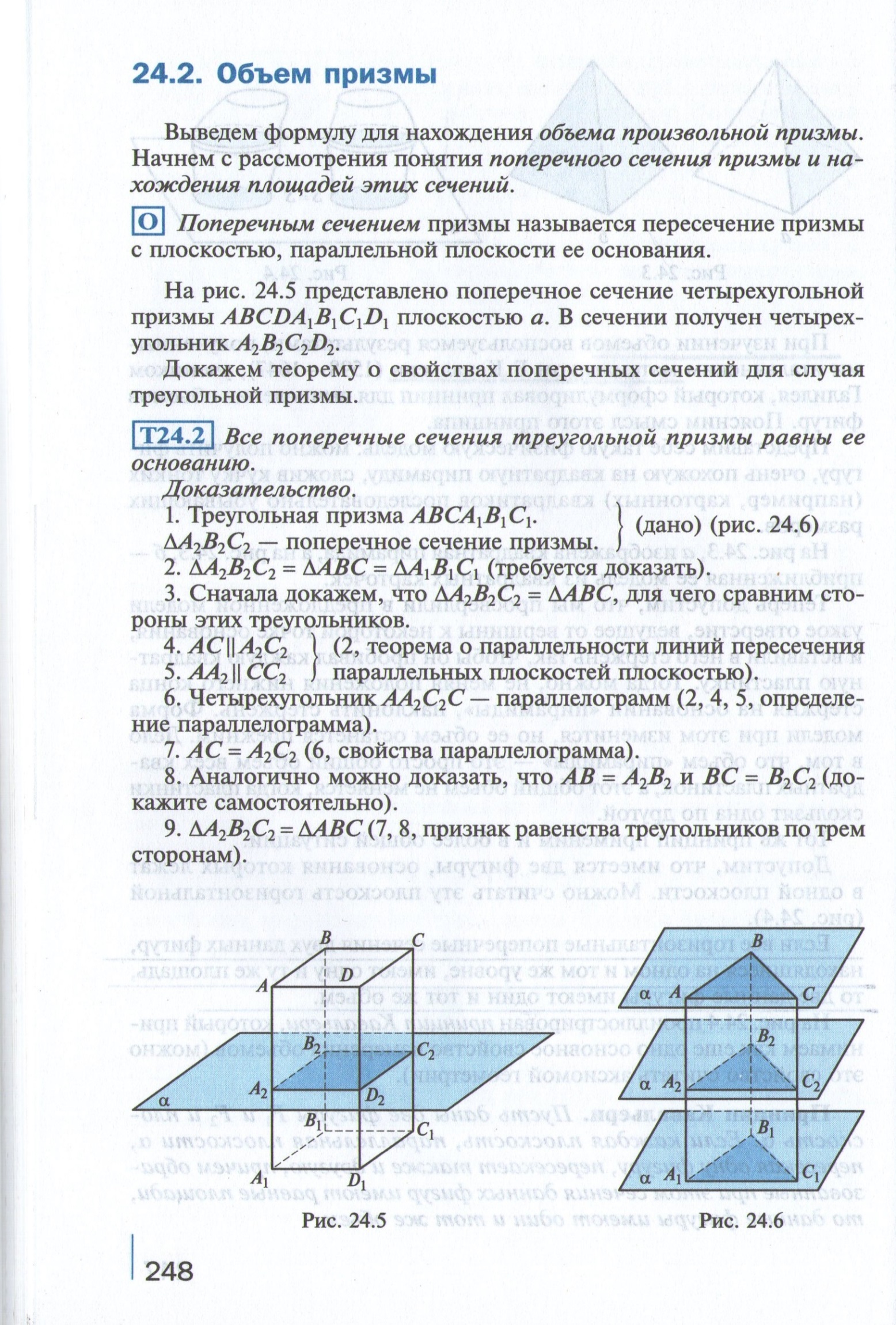 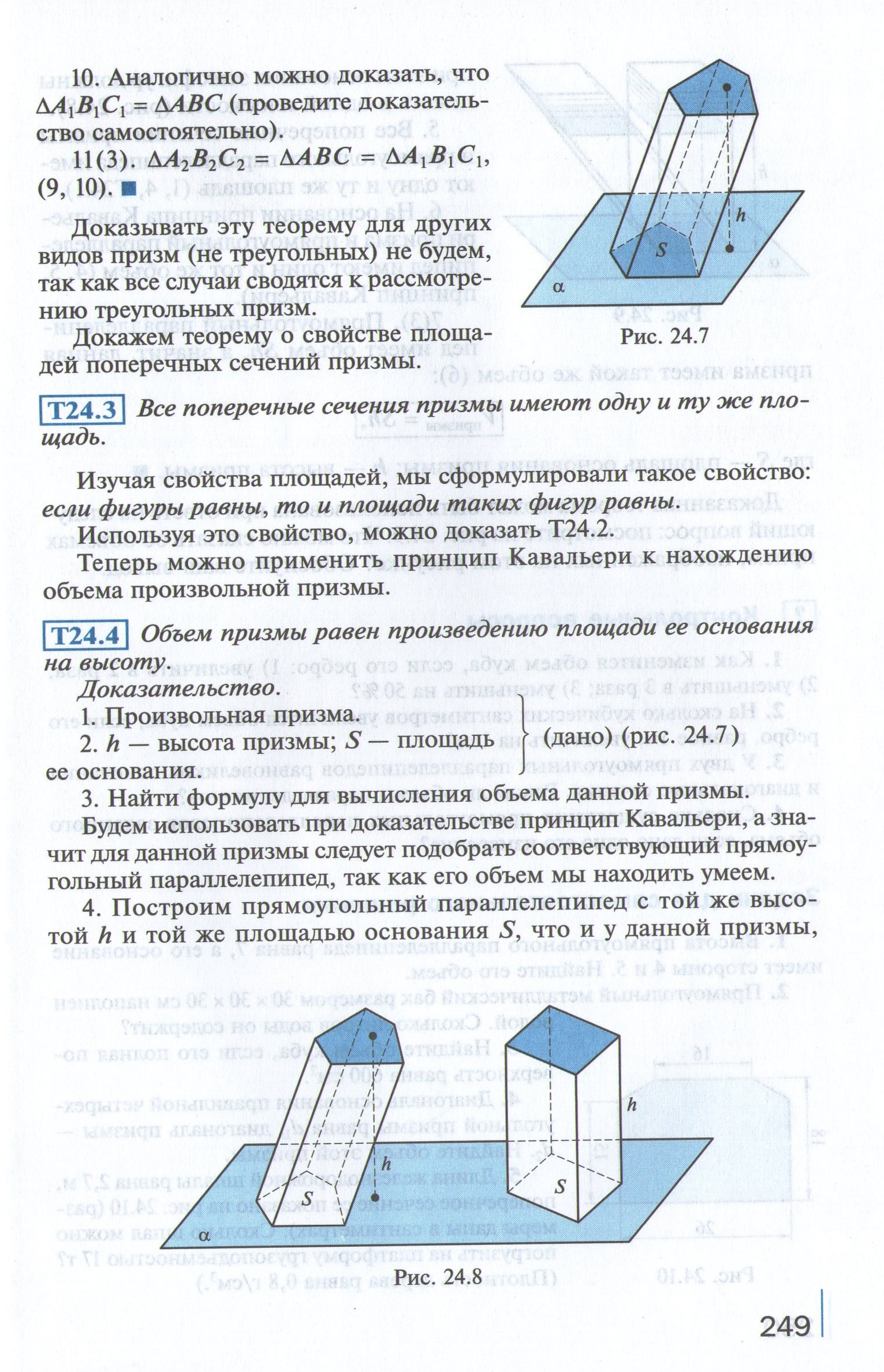 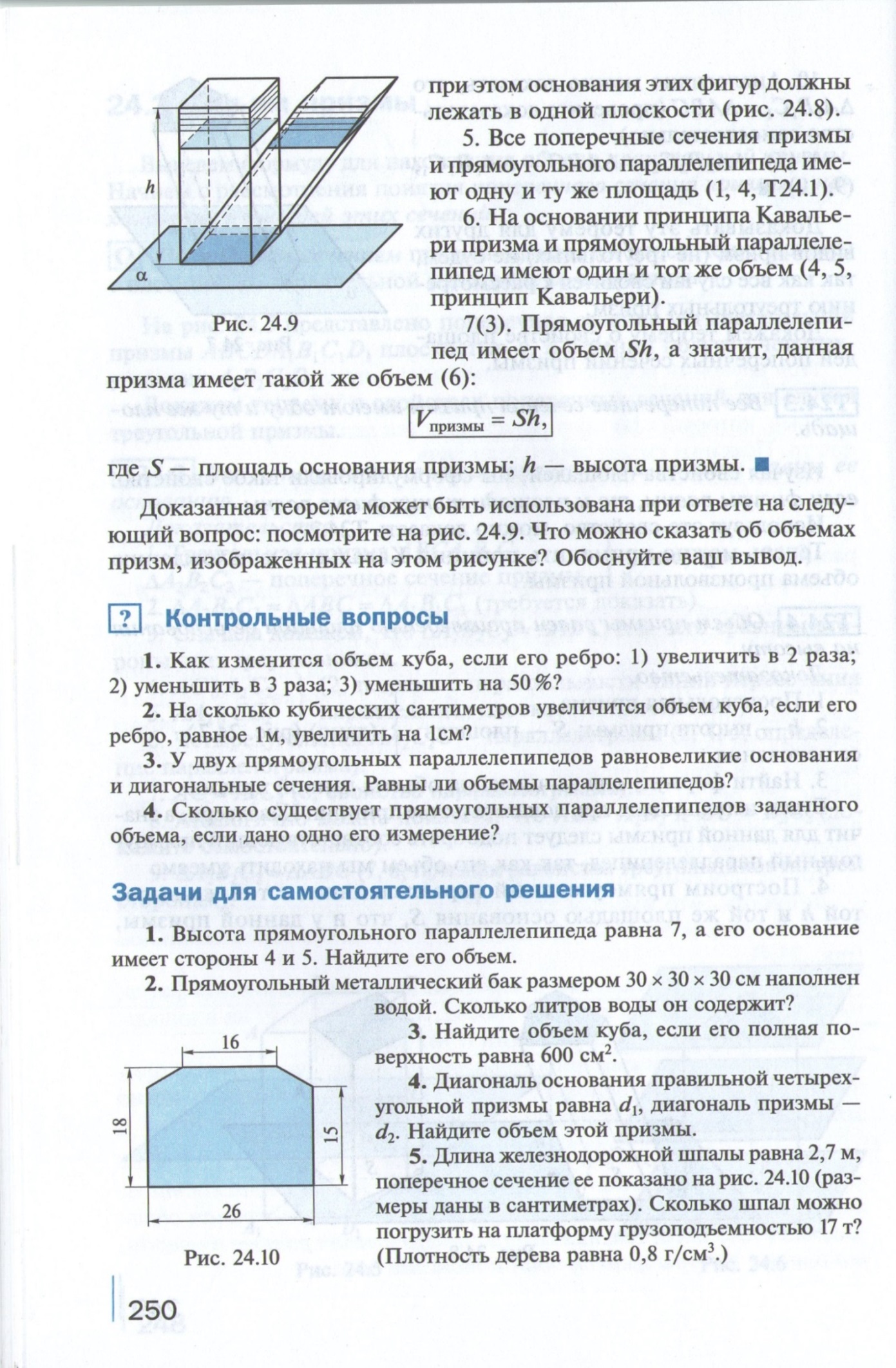 Разработал:Преподаватель математики 				М.В.Горовая
